Dear Mr./Mrs./Ms. Full name of Lawyer/AttorneyThis is to bring to your kind attention that we are terminating our legal counsel services going forward. We have been closely following on the Case which has shown no new development or progress in these past 7 months. This has caused us a lot of money and displeasure.Hence, we have decided to discontinue the services going forward. Kindly share the case file along with the final bill to our head office address at the earliest.Thanks and regards,Your nameYour addressYour contact number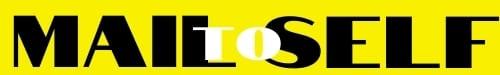 